Муниципальное бюджетное общеобразовательное учреждение«Средняя общеобразовательная школа № 1» г. ПокровНормативно – правовые документы классного руководителяКонвенция о правах ребенка Федеральный закон от 29 декабря 2012 г. № 273-ФЗ (ред. от 03.02.2014) "Об образовании в Российской Федерации".Федеральный закон от 8 июня 2020 г. № 164-ФЗ “О внесении изменений в статьи 71.1 и 108 Федерального закона «Об образовании в Российской Федерации» . [Электронный ресурс»]      https://www.garant.ru/products/ipo/prime/doc/74131509/Распоряжение Правительства Российской Федерации от 22 ноября 2012 г. № 2148-р. "Об утверждении Государственнаой программыРФ "Развитие образования".Письмо Минобрнауки РФ от 13 мая 2013 г. № ИР-352/09 "Об утверждении программы развития воспитательной компоненты в общеобразовательных учреждениях".Концепция духовно-нравственного развития и воспитания личности гражданина России (авт. Ф. Я. Данилюк А. М. Кондаков В. А. Тишков).Письмо Минздравсоцразвития РФ от 17 сентября 2008 г. N 01/10237-8-32 "О мерах, направленных на нераспространение информации, наносящей вред здоровью, нравственному и духовному развитию детей и подростков".Об утверждении Основ государственной молодёжной политики до 2025 года. Распоряжение Правительства РФ от 29 ноября 2014 года №2403-р;Письмо Министерства просвещения Российской Федерации от 12.05.2020 г. № ВБ-1011\08 «О методических рекомендациях»Методические рекомендации по организации работы педагогических работников, осуществляющих классное руководство в общеобразовательных организацияхПостановление Правительства Российской Федерации от 4 апреля 2020 г. № 448 «О внесении изменений в государственную программу Российской Федерации "Развитие образования"СБОРНИК НОРМАТИВНЫХ ПРАВОВЫХ АКТОВ, РЕКОМЕНДАЦИЙ И РАЗЪЯСНЕНИЙ по классному руководству [Электронный ресурс»] https://www.eseur.ru/Files/Klassnoe_rukovodstvo_v_obrazov49556.pdfПриложение к письму Управления по делам молодежи Федерального агентства по образованию от 03 марта 2005 г. № 14-11-3/01 "Методические рекомендации по развитию ученического самоуправления в общеобразовательных учреждениях".Разработка программы воспитания. (Примерная программа воспитания и Методические рекомендации к разработке программы воспитания [Электронный ресурс»]  http://form.instrao.ru   )Указ Президента Российской Федерации от 29.05.2017 г. № 240 «Об объявлении в Российской Федерации Десятилетия детства» Государственная программа Владимирской области "Патриотическое воспитание граждан Владимирской области" от 25.03.2019 N 211 Федеральный закон РФ от 24 июня 1999 г. № 120-ФЗ (в ред от 27  июня  2018  г. "Об основах системы профилактики безнадзорности и правонарушений несовершеннолетних".Письмо Минобрнауки РФ от 01 марта 2002 г. № 30-51-131/16 "Рекомендации "Об организации воспитательной деятельности по ознакомлению с историей и значением официальных государственных символов Российской Федерации и их популяризации". Письмо Минобрнауки РФ от 10 мая 2001 г. № 22-06-626 "Об официальных ритуалах в общеобразовательных учреждениях, связанных с применением государственных символов Российской Федерации".Приказ Минобразования России от 25 февраля 2000 г. № 619 "Концепция профилактики злоупотребления психоактивными веществами в образовательной среде".Постановление администрации Владимирской области от 20.02.2017 №17 «Об утверждении государственной программы Владимирской области «Обеспечение безопасности населения и территорий Владимирской области»Федеральный закон РФ от 24 июля 2007 г. № 211-ФЗ (в ред. от: 22.02.2014) «О внесении изменений в отдельные законодательные акты Российской Федерации в связи с совершенствованием государственного управления в области противодействия экстремизму».Распоряжение от 14 марта 2018 г. № 420-р Национальная стратегия в интересах детей Приложение к письму Управления по делам молодежи Федерального агентства по образованию от 03 марта 2005 г. № 14-11-3/01 "Методические рекомендации по развитию ученического самоуправления в общеобразовательных учреждениях".Закон Владимирской области от 27.02.2002 N 15-ОЗ (с изменениями от 26.04.2014г.) "О профилактике наркомании и токсикомании на территории Владимирской области"Семейный кодекс Российской Федерации от 29 декабря 1995г. № 223-ФЗ (ред. от 31.01.2014) Статья 63. Права и обязанности родителей по воспитанию и образованию детей.Приложение к письму Минобрнауки РФ в Правительство РФ от 31 января 2001 г. № 90/30-16 "Методические рекомендации о взаимодействии образовательного учреждения с семьей".Письмо Минобрнауки РФ от 22 июля 2002 г. № 30-51-547/16 "Об организации родительского всеобуча в общеобразовательных учреждениях".Письмо Минобрнауки РФ от 12 июля 2003г. № 28-51-565/16 «Информация об организации работы с родительской общественностью по проблемам воспитания детей и молодежи в регионах Российской Федерации».Приказ Минобразования РФ от 12 августа 2003 г. № 3271 "Об организации работы с родительской общественностью по проблемам воспитания детей и молодежи".Письмо департамента образования администрации Владимирской обл. от 04 февраля 2016 г. № ДО-674-02-07 "О методических рекомендациях по организации круглогодичного цикла родительского всеобуча профилактической направленности".Письмо департамента образования администрации Владимирской обл. от 29.12.2015 № ДО-8990-02-07 Методические рекомендации для педагогических работников общеобразовательных организаций «Воспитание правовой культуры и законопослушного поведения обучающихся».Приказ Минобрнауки РФ от 03 февраля 2006 г. № 21 «Об утверждении методических рекомендаций об осуществлении функций классного руководителя педагогическими работниками государственных образовательных учреждений субъектов Российской Федерации и муниципальных общеобразовательных учреждений».Методические рекомендации по организации работы методического объединения классных руководителей в образовательных организациях  https://mosmetod.ru/metodicheskoe-prostranstvo/vospitatelnaya-rabota/klassnaya-rabota/metodicheskie-materialy/metodicheskoe-ob-edinenie-klassnykh-rukovoditelej.html Постановление Главного государственного санитарного врача РФ от 29 декабря 2010 г. № 189 "Об утверждении СанПиН 2.4.2.2821-10 "Санитарно-эпидемиологические требования к условиям и организации обучения в общеобразовательных учреждениях".Распоряжение Правительства Российской Федерации от 29 мая 2015 г. N 996-р г. Москва "Стратегия развития воспитания в Российской Федерации на период до 2025 год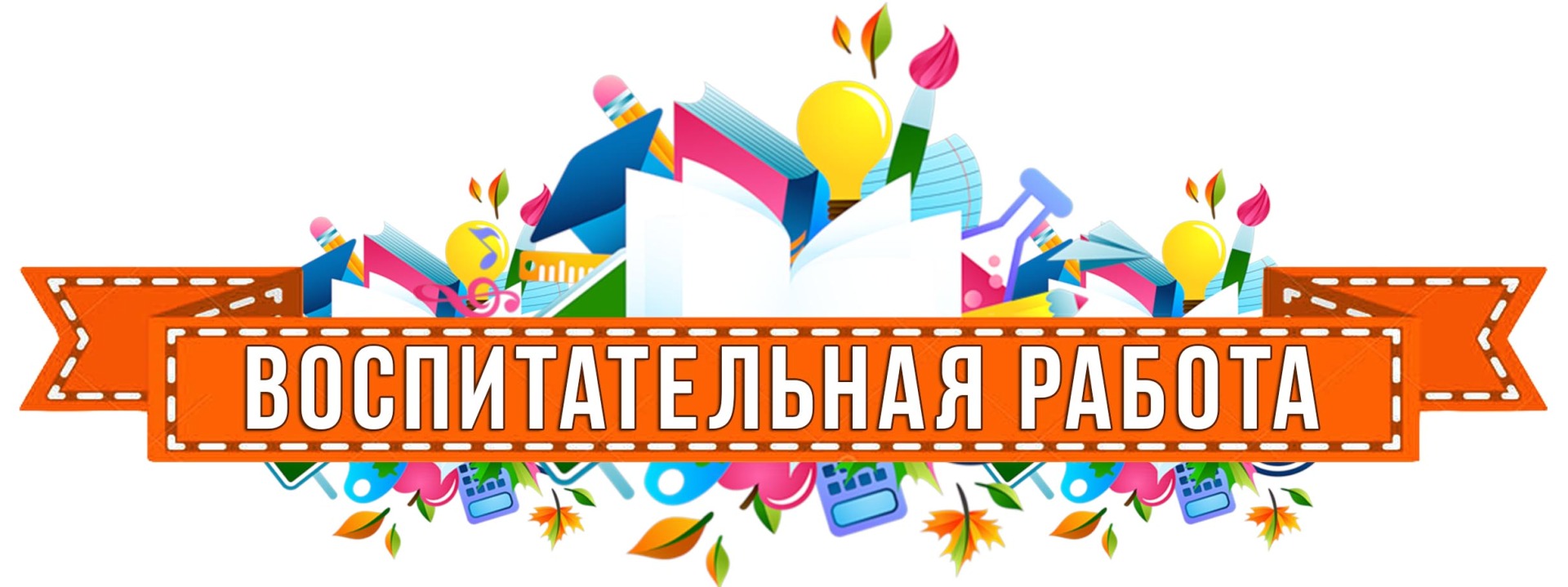 Сведения  о  классном  руководителе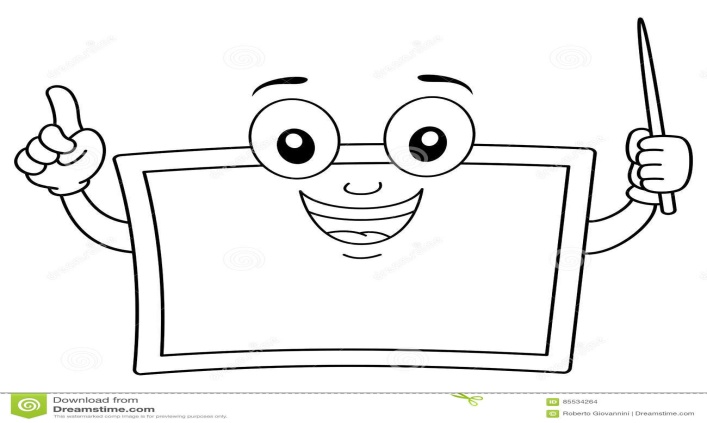 Циклограмма деятельности классного руководителяСписок обучающихся     	СОЦИАЛЬНЫЙ ПАСПОРТ КЛАССАКоличество учащихся 29 чел.Количество девочек 14чел.; мальчиков 15 чел.Состав семей:Единственные дети в семье (количество): 6.Имеют братьев и сестёр: 23.Образовательный уровень родителей:                                                                  мать	     отецИмеют высшее образование:         10             8Среднее специальное:		         18             13Среднее:				        ____________     ___________Неполное среднее:		        ____________      __________Состояние здоровья учащихся:Имеют хронические заболевания:  нетДети с ОВЗ:                                      нетДети – инвалиды:                             1.Сведения о занятости учащихся в коллективах дополнительного образования в 2020-2021 учебном годуВсего в коллективах  ДО  занимаются  19  человек, из них 13 человек занимаются в двух и более объединенияхФизкультурно-спортивной направленности: 7 человекСоциально-педагогической направленности:  14  человекХудожественной направленности: 16 человекЕстественно - научной направленности:______ человекТехнической направленности:______ человекТуристско-краеведческой направленности:_______ человек	Информация об ученическом самоуправлении класса2020-2021Информация о  классена начало 2020-2021 учебного годаКласс     7 г                                 Кол-во учащихся  -  29Общие сведения об учащихся 2020-2021 г.Программа воспитания классного коллектива2020-2021Цель воспитательной работы школыв 2020-2021 учебном году:создание условий, способствующих формированию гражданских, нравственных и интеллектуальных качеств личности, правовой и общей культуры учащихся для их успешной самореализации в современном обществе. 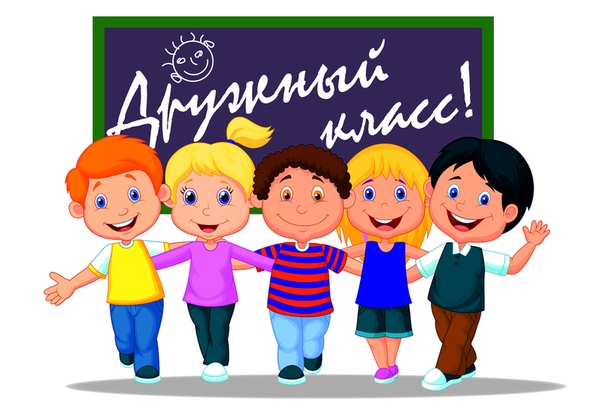 Психолого-педагогическая характеристика класса На начало 2020-2021 учебного года в 7 «Г» классе 29 учащихся, в том числе 15 девочек и 14 мальчиков. Многодетные семьи - 2, малообеспеченные семьи – 1, неполные семьи – 6.  Коллектив класса сборный. В связи с этим не у всех учащихся сформирована познавательная и учебная мотивация. Все обучающиеся прилежны, опрятны, обеспечены учебниками и необходимыми школьными принадлежностями. Это позволяет сделать вывод, что родители заботятся о своих детях.Физическое и психическое развитие обучающихся соответствует норме (по медицинской карте). Отклонения наблюдаются у Алмакаевой Алины (справка).В результате наблюдения за поведением обучающихся, индивидуальных бесед с детьми и родителями, анкетирования, можно сделать вывод, что у детей высокая мотивация к учению, адекватная самооценка, уровень воспитанности достаточно высок.В классе преобладает хорошее настроение, позитивное отношение к учебе. На уроках дети усидчивы, активны. Успешно сотрудничают друг с другом. Поведение, в целом, в классе хорошее. Общий эмоциональный фон – ровный и спокойный. Дети сдружились между собой, стали терпимее друг к другу, готовы прийти на помощь. Большинство обучающихся принимает активное участие в общественной жизни класса.Практически все дети занимаются в городских и школьных объединениях дополнительного образования. Некоторые учащиеся занимаются в двух и более  объединениях.Высшим органом самоуправления является классное собрание, планирующее, обсуждающее и оценивающее работу как класса в целом, так и работу каждого ребенка. Такая организация дает почувствовать каждому ученику свою принадлежность к коллективу класса, учит самостоятельности и ответственности.Атмосфера в классе положительная, ученики поддерживают хорошие отношения, поэтому легко могут разобраться в проблемной ситуации. Найти из нее выход всем коллективом, при этом стараются высказаться все.Ярко выраженного лидера в классе нет, нет еще четко определенных групп по интересам, в процесс общения вовлечены все учащиеся, детей - изгоев в классе нет. Интересы учащихся еще только определяются и находятся в стадии    формирования. Детей, состоящих на внутришкольном учете  в классе нет.Исходя из всего вышеизложенного, можно поставить следующие задачи:сплочение учащихся в единый коллектив с помощью совместных дел (экскурсии, трудовые десанты, походы);тесное сотрудничество с родителями с целью выработки единых требований к учащимся в школе и дома;тесный контакт с учителями-предметниками для выработки единых требований к учащимся в процессе обучения и создания комфортных условий для получения знаний.Цель воспитательной работы в классе: создание условий для саморазвития и самореализации личности обучающегося, его успешной социализации в обществе;воспитание гражданских и патриотических качеств личности через пропаганду и утверждение здорового образа жизни.Задачи: Коллективный уровень:Продолжить развивать в коллективе дружеские отношения, отношения заботы, взаимопомощи и взаимоподдержки;Через организацию КТД, через деятельность микроколлективов показать значение норм, правил, традиций в жизни коллектива класса, в жизни семьи, в жизни родного края;Продолжать формировать представление учащихся об основах самовоспитания и саморазвития.Групповой уровень:Организовывать разнообразную творческую, личностную и общественно значимую деятельность микроколлективов в классе, школе;Учить вести обсуждения вопросов о роли норм и правил в жизни человека и общества;Развивать умение микроколлективов организовывать свою деятельность по участию в коллективно творческих делах и коллективно общественных делах, вырабатывать алгоритмы выполнения поручений;Развивать умение работать в коллективе, команде, решать творческие способности;Способствовать усвоению правил дискуссии, обсуждения, споров;Продолжить традиции домашних сборов коллективов.Индивидуальный уровень:Продолжать работу по совершенствованию индивидуальных программ здорового образа жизни;Активизировать участие каждого учащегося в КТД, в выполнении поручений;Разъяснять важность для каждого человека приручать себя к порядку, организованности, жить по правилам;Развивать культуру общения.Направления воспитательной работы в классе.Для достижения поставленной цели в области воспитания подростков 6-го класса и решения вышеперечисленных задач были выбраны следующие направления деятельности:Духовно-нравственное воспитание: формировать нравственное сознание, воспитывать и развивать нравственные чувства, вырабатывать умения и привычки нравственного поведения; совершенствовать навыки культуры общения; воспитывать такие нравственные качества, как честность и справедливость.Гражданско-патриотическое воспитание: воспитывать у детей чувство любви к Родине; развивать интерес к национальной культуре, гордость за свой родной край; формировать интерес к изучению истории страны.Культурно-эстетическое воспитание: формировать эстетическое отношение к жизни (труду, природе, искусству, поведению); развивать чувство прекрасного, воспитывать эстетический вкус, аккуратность, приобщать к созданию уюта вокруг себя; учить любоваться окружающим миром; создавать красивое своими руками.Экологическое воспитание: основной задачей является конкретная практическая природоохранная деятельность; учить любоваться природой, окружающим миром.Спортивно-оздоровительное направление: формировать навыки санитарно-гигиенической культуры, умений и навыков поведения в различных жизненных ситуациях; принимать участие в школьных и районных спортивных соревнованиях; посещать секции и спортивные кружки.Общеинтеллектуальное направление: основной задачей является развитие умений и навыков учебной деятельности; развитие интереса к учебе как основной деятельности ученика.Социокультурное и медиакультурное воспитание (профилактика экстремизма).Школа безопасности, правовое воспитание.Воспитание семейных ценностей.Ученическое самоуправление.Работа с детьми «группы риска»: посещение семей на дому; индивидуальные беседы с учащимися; приглашение родителей на уроки с целью наблюдения за работой их детей; индивидуальная работа психолога с этими детьми; индивидуальные беседы с родителями; вовлечение детей в работу секций, кружков, факультативов и др.Система работы с родителями: создание условий для активного участия семьи в воспитательной системе классного коллектива, формирование коллектива единомышленников из числа родителей. Основными задачами данного направления является выработать положительное отношение родителей к педагогическим советам и рекомендациям; создать эмоциональный настрой на совместную работу родителей с детьми и учителями – предметниками.Планируемые мероприятия 2020-2021 учебный годПлан воспитательной работы класса на 2020-2021 учебный годРодительский комитет класса2020-2021 Основные задачи родительского комитета:Содействие администрации школы:в совершенствовании условий для осуществления образовательного процесса, охраны жизни и здоровья обучающихся, свободного развития личности;в защите законных прав и интересов обучающихся;в организации и проведении общешкольных мероприятий.Организация работы с родителями (законными представителями) обучающихся по разъяснению их прав и обязанностей, значения всестороннего воспитания ребенка в семье.Функции Родительского комитета класса:Содействует обеспечению оптимальных условий для организации обучения (оказывает помощь в части приобретения дидактических материалов, подготовки наглядных методических пособий).Координирует деятельность класса в подготовке общешкольных мероприятий.Оказывает содействие в проведении классных мероприятий, экскурсий.Участвует в подготовке школы к новому учебному году.Принимает участие в организации безопасных условий осуществления образовательного процесса, соблюдения санитарно-гигиенических правил и норм.Взаимодействует с общественными организациями по вопросу пропаганды школьных традиций, уклада школьной жизни.Взаимодействует с педагогическим коллективом школы.План работы родительского комитетаТематика родительских собраний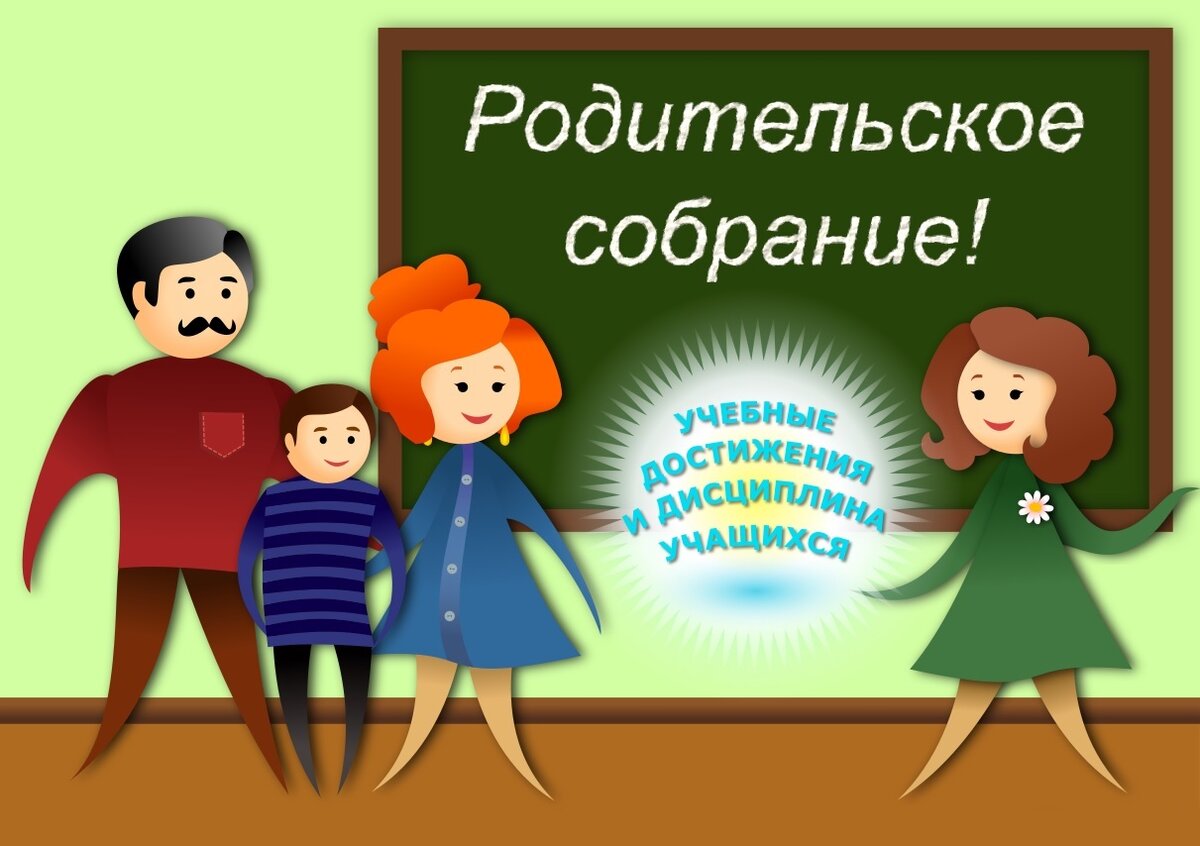 Протокол №_____ родительского собранияот «____»____________ 20___ г.7 «Г» классаТема:_____________________________________________________________Присутствовали:_______ человек.Повестка собрания:______________________________________________________________________________________________________________________________________________________________________________________________________________________________________________________________________________________________________________________________________________________________________________Слушали:__________________________________________________________________________________________________________________________________________________________________________________________________________________________________________________________________________________________________________________________________________________________________________________________________________________________________________________________________________________________________________________________________________________________________________________________________________________________________________________________________________________________________________________________________________________________________________________________________________________________________________________________________________________________________________________________________________________________________________________________________________________________________________________________________________________________________________________________________________Решение:__________________________________________________________________________________________________________________________________________________________________________________________________________________________________________________________________________________________________________________________________________________________________________________________________________________________________________________________________________________________________________________________________________________________________________________________________________________________________Председатель родительского комитета:__________________Секретарь:                                                   __________________Индивидуальная работа с родителямиИндивидуальная работа с учащимисяДостижения учащихся класса в 2020-2021 учебном году.Анализ воспитательной работы в классеза 2019-2020 учебный годВоспитательная работа в 6 классе велась в рамках основных направлений воспитательной работы в школе. Цель воспитательной работы: «Создание условий, для последовательного усвоения обучающимися базовых социокультурных ценностей, успешной самореализации, подготовки обучающихся к жизненному самоопределению, полноценной социализации и интеграции в социум.».   В 2019-2020 учебном году передо мной как классным руководителем стояли следующие воспитательные задачи:формирование общечеловеческих норм гражданской морали (доброты, взаимопонимания, милосердия и терпимости по отношению к людям);развитие способности к объективной самооценке, воспитания чувства собственного достоинства;организация всех видов деятельности, способствующих сплочению коллектива;изучение личности каждого ребенка;создание благоприятных условий для развития индивидуальных и творческих способностей детей;воспитание положительного отношения к труду;воспитание и развитие потребности в здоровом образе жизни;вовлечение родителей в воспитательный процесс класса;обеспечение контроля за учебной деятельностью учащихся.Для достижения поставленной цели в области воспитания подростков 6-го класса и решения вышеперечисленных задач были выбраны следующие направления деятельности:Духовно-нравственное воспитание: формировать нравственное сознание, воспитывать и развивать нравственные чувства, вырабатывать умения и привычки нравственного поведения; совершенствовать навыки культуры общения; воспитывать такие нравственные качества, как честность и справедливость.Гражданско-патриотическое воспитание: воспитывать у детей чувство любви к Родине; развивать интерес к национальной культуре, гордость за свой родной край; формировать интерес к изучению истории страны.Культурно-эстетическое воспитание: формировать эстетическое отношение к жизни (труду, природе, искусству, поведению); развивать чувство прекрасного, воспитывать эстетический вкус, аккуратность, приобщать к созданию уюта вокруг себя; учить любоваться окружающим миром; создавать красивое своими руками.Экологическое воспитание: основной задачей является конкретная практическая природоохранная деятельность; учить любоваться природой, окружающим миром.Спортивно-оздоровительное направление: формировать навыки санитарно-гигиенической культуры, умений и навыков поведения в различных жизненных ситуациях; принимать участие в школьных и районных спортивных соревнованиях; посещать секции и спортивные кружки.Общеинтеллектуальное направление: основной задачей является развитие умений и навыков учебной деятельности; развитие интереса к учебе как основной деятельности ученика.Социокультурное и медиакультурное воспитание (профилактика экстремизма).Школа безопасности, правовое воспитание.Воспитание семейных ценностей.Ученическое самоуправление.Работа с детьми «группы риска»: посещение семей на дому; индивидуальные беседы с учащимися; приглашение родителей на уроки с целью наблюдения за работой их детей; индивидуальная работа психолога с этими детьми; индивидуальные беседы с родителями; вовлечение детей в работу секций, кружков, факультативов и др.Система работы с родителями: создание условий для активного участия семьи в воспитательной системе классного коллектива, формирование коллектива единомышленников из числа родителей. Основными задачами данного направления является выработать положительное отношение родителей к педагогическим советам и рекомендациям; создать эмоциональный настрой на совместную работу родителей с детьми и учителями – предметниками.Результаты воспитания:Воспитательная система класса помогла сформировать благоприятный психологический климат в ученическом коллективе, каждый член класса смог приобрести социально значимые компетенции, которые помогли ему эффективно реализовать себя в различных социальных сферах современного общества. Повышение познавательного мотива и мотива достижений учащихся. Овладение родителями знаний, позволяющих им способствовать личностному развитию их детей.Результат совместной работы:Было проведено много классных часов, некоторые из них сопровождались презентациями, часто проводились беседы по этике внешнего вида, культуре и поведения речи, по повышению культурного уровня учащихся. Особое внимание в течение года уделялось работе с учащимися по формированию здорового питания и правильного режима дня школьника, правилам дорожного движения. Проводились многочисленные беседы о горячем питании. Самыми продуктивными, на мой взгляд, были следующие мероприятия: Классный час «О классном самоуправлении и ответственности», открытый классный час ко Дню Матери «О той, кто дарует нам жизнь и тепло…», классный час «Миром правит любовь», урок мужества «Чтоб не забылась та война», поход в конце учебного года.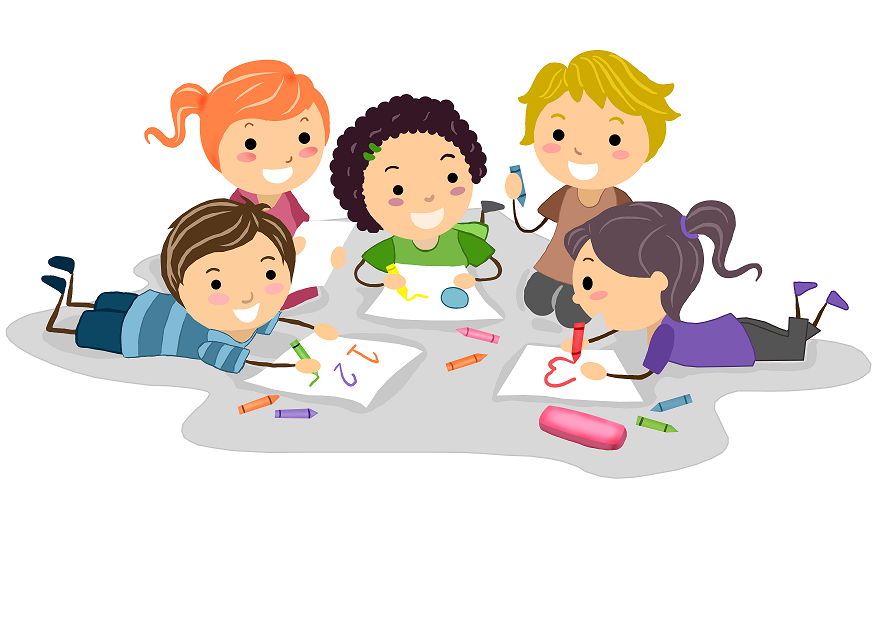 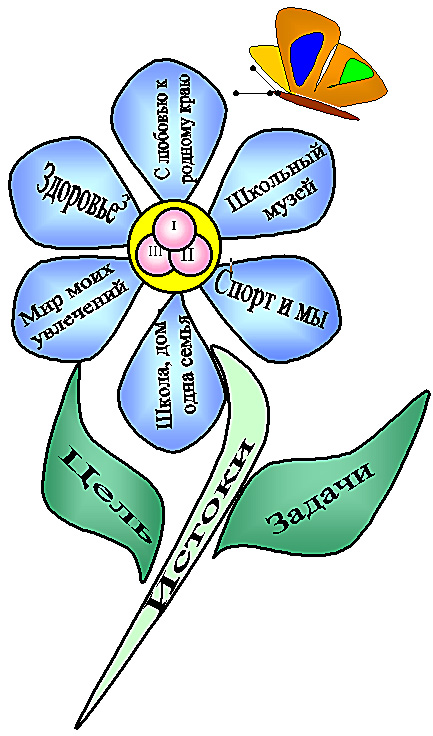 ОТЧЕТ о проделанной воспитательной работе за _____ четверть 2020-2021 учебного годаКласс _____ Классный руководитель ________________________        Работа с учащимисяНаиболее удачные из перечисленных мероприятий:_______________________________________________________________________________________________________________________________________________________________________________________________________________________________________________________________________________________________________________________________________________________________________________________________________________ Посещение выставок, музеев, кино, театров, библиотек, экскурсии (место посещения, количество учащихся):__________________________________________________________________________________________________________________________________________________________________________________________________________________________________________________________________________Количество учащихся, занятых  в коллективах дополнительного образования:школы ___________ человек,  по ФГОС(1-9 классы)_________ человек, в учреждениях города и района __________ человек.Работа классного ученического самоуправления в __  четверти (наличие органов самоуправления, эффективность работы):______________________________________________________________________________________________________________________________________________________________________________________________Работа с учащимися группы риска:Работа с родителямиКакие диагностические исследования проводились в классе?_________________________________________________________________________________________________________________________________________________________________Лист системного анализа и оценки эффективности классного часаКласс ___________Дата проведения ______________Классный руководитель ________________________________________________________Тема _________________________________________________________________________Цели и задачи ______________________________________________________________________________________________________________________________________________Система оценивания: 2-реализовано полностью; 1-реализовано частично; 0-не реализовано.Эффективность классного часаСумма баллов за классный час делится на 46 (максимально возможная сумма)Если ЭФ=0,85, то  классный час проведён на отличном, высоком уровне.Если ЭФ= 0,65-0,84 – классный час проведён на хорошем уровне.Если ЭФ=0,45-0,64 – классный час проведён на удовлетворительном уровне. Выводы и рекомендации ____________________________________________________________________________________________________________________________________________________________________________________________________________________________________________________________________________________________________________________________________________________________________________________________________________________________________________________________________________________________________________________________________________________________________________________________________________________________________________________________________________________________________________________________________________________________Понедельник :
1.общество
2.физра
3.русский
4.физика
5. алгебра
6.биология
7.географияВторник:
1.русский
2. геометрия
3.физра
4.русский
5. английский
6.род.литература
7.факультативСреда:
1.химия
2.алгебра
3.литература
4 английский
5.история
6.технология
7.технологияЧетверг:
1.английский
2.география
3.информатика
4.изо
5.алгебра
6.музыка
7.классный часПятница:
1.обж
2.литература
3.русский
4 физика
5.география
6.физра
7.история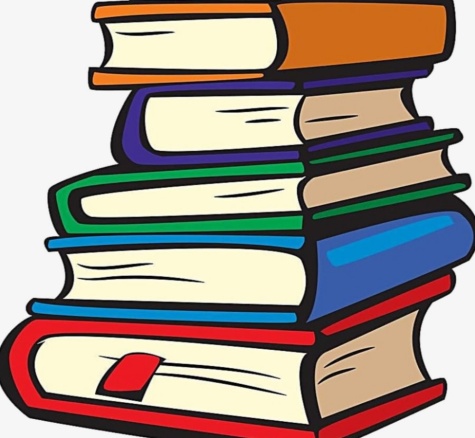 Русский язык и литература – Мартыненко Ирина АнатольевнаАлгебра, геометрия, физика – Светлорусова  Ирина Геннадьевна                          История, обществознание, музыка – Ляшенко Елена АнатольевнаБиология – Корнеева Олеся ВикторовнаГеография -  Чернышова Людмила ЕвгеньевнаИзобразительное искусство – Савосько  Наталья ВикторовнаФизическая Культура -  Волкова Наталья СергеевнаОБЖ – Матвеева Елена ВладимировнаИностранный язык – Булычева Нина Владимировна, Коровайцева Марина ВладимировнаТехнология – Лапченко Светлана Анатольевна, Лохматов Игорь Викторович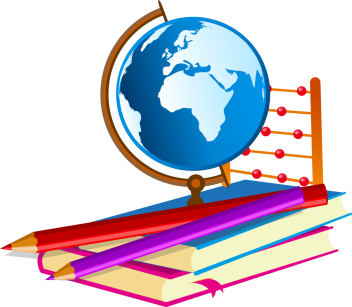 Ф.И.О.Ляшенко Елена АнатольевнаДолжностьучительОбразование, в каком учебном заведенииВысшее, ВЗНУИ г. МоскваКатегорияПервая Классное  руководство  в   классе С 2018 годаОбщий стаж работы27 летПедагогический  стаж27 летКлассный кабинет13ежедневноработа с опаздывающими, выявление отсутствующих и причины отсутствия.организация дежурства в кабинете и по школе.контроль поведения учащихся в школеВстреча с учителями-предметникамииндивидуальная работа с учащимися.еженедельнопроверка дневников учащихся.организация классного часа или классного дела по плану.взаимодействие с родителями и учителями - предметниками по ситуации.работа с классным журналом.ежемесячнопосещение уроков в своем классе.консультации со школьным психологом.встреча с родительским комитетом классакорректирование плана работы (по необходимости).один раз в четвертьоформление классного журнала по итогам четверти.организация родительского собрания.анализ плана работы за прошедшую четверть и корректировка плана на будущую четверть.участие в работе методического объединения классных руководителей.организация генеральной уборки классаодин раз в год составление социального паспорта класса.оформление личных дел учащихся.анализ работы за прошедший учебный год, собеседование по ведению дневника классного руководителя с заместителем директора по ВРN п/пФамилия, имя, отчествоДата рожденияАдрес фактического проживанияТелефон1Алмакаева Амина Шамильевна17.06.2007ул. Карла Либкнехта 14-51+790656435992Артюшин Александр Сергеевич03.02.2007д. Гора. ул. Центральная, д.3+796072690493Буренкова Людмила Денисовна01.10.2007ул. Испытателей 2-13896073227974 Гаев  Мухаммад  Артурович20.03.2007ул.3 Интернационала 53 кв19893083912775Гапченко Катя Сергеевна28.11.2007Карла-Либкнехта д8 кв. 57791900102386Гладких Дарья Сергеевна19.10.2007Больничный пр. 7-26+790465319347Донченко Иван  Ильич11.09.2007Больничный пр.  дом 2 корп.2 кв.14+790465114078Ефремов Илья Дмитриевич08.06.2007Больничный пр.  д. 3 кв. 133+796111075219Кирьянова Ангелина Игоревна22.03.2007ул. Октябрьская 49 аНет телефона10Крицкая Ксения Вадимовна15.05.2007ул. Карла Либкнехта д. 14 кв. 104+7906614115711Кульмар Маита Эдуардовна23.02.2007ул. Карла-Либкнехта 10-19+7900480310112Кусаковская Софья Степановна16.02.2007ул.3 Интернационала 51-5+7961251102613Малашкин Артем Евгеньевич05.03.2007ул. Первомайская д.1. кв.120-12114Малиновский Николай Васильевич03.08.20063-Интернацонала д. 55,кв.608960722856315Машичев Артем Владимирович17.02.2008Больничный пр.  д. 6 кв. 168+7920622604316Никитин Дмитрий Андреевич10.05.2007Пролетарская 2-28+7960734161417Носков Александр Игоревич10.05.2007ул.3 Интернационала 55-1+7966300320318Осипов Иван Олегович23.02.2007Больничный пр.  д. 19 кв. 1+7919000960319Пронина  Христина Алексеевна16.08.2007Больничный пр.,дом 18,кв.103+7910711442320Селянина Екатерина Юрьевна	11.04.2007ул. Пролетарская д.5 кв.90.+7900482341521Скворцова Дарья Викторовна06.09.2007ул. Газовиков 19.+7910770398222Солихова Камила Бахридиновна07.02.2007ул. Октябрьская дом 69+7 919 002587823Суворов Максим Денисович09.04.2007ул. Пролетарская д. 9 кв. 4+7980045765924Толстиков Влад Сергеевич21.10.2007ул. Карла-Либкнехта 6-21+7961112 25 8225Цыплова Валерия Сергеевна21.12.2007Больничный пр. д. 2 кв. 13+7900481912026Черкасских Михаил Сергеевич20.11.2007ул.3 Интернационала д.57 кв. 53+79611114627+7929028438027Чобану Иван Михайлович19.03.2007ул. Пролетарская 5 кв. 7228Шиков Иван Александрович28.01.2007ул. Октябрьская 3,54+7980046193729Юнисов Руслан Видади оглы20.12.2006ул. Карла Либкнехта14 кв. 12ФИО детейФИО детейМногодетные семьи Кирьянова Ангелина Игоревна, Осипов Иван Олегович.Неполные семьи (потеря одного из родителей)Кульмар Маита ЭдуардовнаНеполные семьи (родители в разводе)Артюшин Александр Сергеевич, Донченко Иван Ильич.Неполные семьи (матери-одиночки)Неблагополучные семьи Малашкин Артем Евгеньевич, Малиновский НиколайВасильевич.Малообеспеченные семьиДети-сироты, оставшиеся без попечения родителейДети, входящие в группу «риска», склонные к правонарушениямМалашкин Артем Евгеньевич.№Ф.И. учащегосяНазвание кружка, секцииНазвание учреждения, от которого организован кружокНаправление кружка, секции1Алмакаева Амина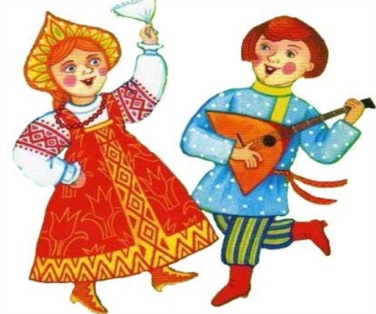 Народное творчество «Музыкальный фольклор».«Детская школа искусств» (МБУДО «ДШИ г. Покров)Художественной направленности1Алмакаева Аминастудия «Пиллигрим»«Дом культуры г. Покров»Художественной направленности1Алмакаева АминаАнглийский языкШкола анг. Яз.Социально-педагогической направленности1Алмакаева Амина«Биссероплетение»МБУДО «Центр развития творчества детей и юношества»Социально-педагогической направленности2Артюшин Александр3Буренкова Людмила4Гаев Мухаммед5Гапченко ЕкатеринаАнглийский языкШкола анг. Яз.Социально-педагогической направленности6Гладких ДарьяТанцевальный коллектив «Серебряный дождь»МБУДО «Центр развития творчества детей и юношества»Социально-педагогической направленности7Донченко Иван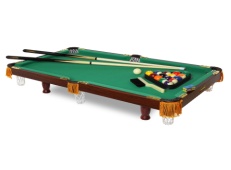 Каратэ доМБУДО «Центр развития творчества детей и юношества»Физкультурно-спортивной направленности7Донченко ИванБильярд«Молодежный центр информационных технологий «Интеллект» г. Покров»Физкультурно-спортивной направленности8Ефремов Илья9Кирьянова Ангелина10Крицкая Ксения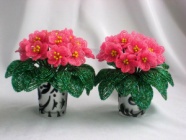 БиссероплетениеМБУДО «Центр развития творчества детей и юношества»Социально-педагогической направленности10Крицкая КсенияАнглийский языкМБУДО «Центр развития творчества детей и юношества»Социально-педагогической направленности11Кульмар Маита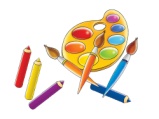 Английский языкг. Орехово – Зуева Социально – педагогическая направленность11Кульмар МаитаИзо «Арт- школа «Рисуем»Художественной направленности12Кусаковская СофияШкола вожатыхМБУДО «Центр развития творчества детей и юношества»Социально – педагогическая направленность13Малашкин Артем14Малиновский Николай15Машичев Артем16Никитин Дмитрий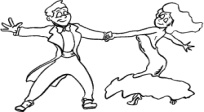 Танцевальный коллектив«Вдохновение».МБУДО «Центр развития творчества детей и юношества»Художественной направленностиАнглийский языкМБУДО «Центр развития творчества детей и юношества»Социально-педагогической направленности17Носков Александр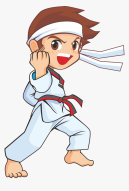 КаратэМБУДО «Центр развития творчества детей и юношества»Физкультурно-спортивной направленности17Носков АлександрРукопашный бойМБУДО «Центр развития творчества детей и юношества»Физкультурно-спортивной направленности17Носков АлександрТанцевальный коллектив «Серебряный дождь»МБУДО «Центр развития творчества детей и юношества»Художественной направленности18Осипов Иван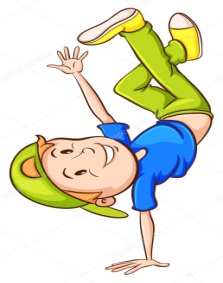 Танцевальный коллектив «Серебряный дождь»МБУДО «Центр развития творчества детей и юношества»Художественной направленности18Осипов ИванАнглийский  язык МБУДО «Центр развития творчества детей и юношества»Социально-педагогической направленности18Осипов ИванИзо«Арт- школа «Рисуем»Художественной направленности18Осипов ИванАкробатика .Батутный центр «Восход»Физкультурно-спортивной направленности19Пронина Христина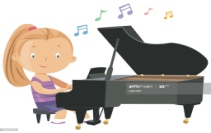 Фортепиано «Детская школа искусств» (МБУДО «ДШИ г. Покров)Художественной направленности19Пронина ХристинаИзо«Арт- школа «Рисуем»Художественной направленности20Селянина ЕкатеринаТанцевальный коллектив «Серебряный дождь»МБУДО «Центр развития творчества детей и юношества»Художественной направленности21Скворцова Дарья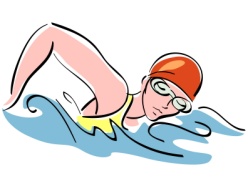 Плаваньеп. Вольгинский,бассейнФизкультурно-спортивной направленности21Скворцова ДарьяИзо«Арт- школа «Рисуем»Художественной направленности21Скворцова ДарьяАнглийский языкг. Орехово-Зуево «Перспектив»Социально-педагогической направленности22Солихова Камила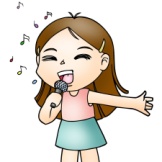 Вокал«Детская школа искусств» (МБУДО «ДШИ г. Покров)Художественной направленности22Солихова КамилаАнглийский языкШкола английского языкаСоциально-педагогической направленности23Суворов МаксимАнглийский языкШкола английского языкаСоциально-педагогической направленности24Толстиков Владислав25Цыплова ВалерияБиссероплетениеМБУДО «Центр развития творчества детей и юношества»Художественной направленности25Цыплова ВалерияТанцевальный коллектив«Вдохновение».МБУДО «Центр развития творчества детей и юношества»Художественной направленности26Черкаских Михаил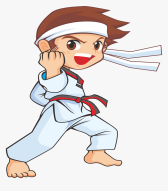 Каратэ доМБУДО «Центр развития творчества детей и юношества»Физкультурно-спортивной направленности26Черкаских МихаилБильярдМБУДО «Центр развития творчества детей и юношества»Физкультурно-спортивной направленности27Чобану ИванГитара «Детская школа искусств» (МБУДО «ДШИ г. Покров)Художественной направленности28Шиков ИванПлаванье,п. ВольгинскийФизкультурно-спортивной направленности28Шиков Иван Графика, Арт - студияХудожественной направленности28Шиков ИванАнглийский языкШкола анг. Яз.Социально-педагогической направленности29Юнисов РусланКаратэ доМБУДО «Центр развития творчества детей и юношества»Физкультурно-спортивной направленностиНаименованиеОбязанностиФ.И.Староста Контроль посещаемостиКонтроль внешнего видаУчастие в заседаниях Совета школы (5-11 классы)Донченко ИванСтарший дежурныйСоставление графика дежурства по кабинетуОрганизация и контроль уборки кабинетаЮнисов РусланСпортивный центрПодготовка и организация походовОрганизация соревнований по различным видам спорта Участие в организации и проведении общешкольных спортивных мероприятийАртюшин АлександрНосков АлександрОсипов ИванСелянина ЕкатеринаЦыплова ВалерияЧеркаских МихаилОформительский центрОформление классного уголкаОрганизация участия в общешкольных художественных конкурсахБуренкова ОлесяКульмар МаитаСолихова КамилаШиков ИванПресс-центрПодбор материалов для школьной газетыКирьянова АнгелинаКусаковская СофияНосков АлександрДосуговый центрОрганизация участия класса в проведении различных  школьных мероприятийПроведение классных мероприятий Алмакаева АминаГапченко ЕкатеринаКрицкая КсенияСкворцова ДарьяГод рождения200620072008Кол-во мальчиков2131Кол-во девочек-13КатегорияФ И учащегосяПримечание.Учащиеся группы рискаМалашкин Артем, Малиновский Николай.Учащиеся с девиантным поведениемУчащиеся  с  хроническими заболеваниямиАлмакаеваАминаУчащиеся, занимающиеся в подготовительной группеУчащиеся, освобожденные от занятий физической культуройАлмакаева Амина.№Ф.И.О. ученикаДата рождения учащегосяТелефон Ф.И.О. родителей, телефон родителейФ.И.О. родителей, телефон родителейМесто работы и должность родителейМесто работы и должность родителейМесто работы и должность родителейАдрес проживанияАдрес прописки №Ф.И.О. ученикаДата рождения учащегосяТелефон матьотецматьматьотецАдрес проживанияАдрес прописки 1Алмакаева АминаШамильевна17.06.2007+79065643599Алмакаева Людмила+7 9056129334АлмакаевШамиль+79051444944ФГБНУ ФИЦВиМ Заведующая отделом .ФГБНУ ФИЦВиМ Заведующая отделом .ДЭП 7 ВодительПокров, Карла Либкнехта 14-51Покров, Фейгина 1А-422Артюшин АлександрСергеевич03.02.2007+79607269049Елена Алексеевна Артюшина+79056164676Артюшин Сергей Евгеньевич+79036472253временно безработнаявременно безработнаяИП Артюшинд. Гора, ул. Центральная д 3д. Гора, ул. Центральная д 33Буренкова ЛюдмилаДенисовна01.10.2007+79607322797Буренкова+79688816500нетТЦ Никольский мастер универсал,массажистТЦ Никольский мастер универсал,массажистнетул.Испытателей 2-13ул.Испытателей 2-134Мухаммад ГаевАртурович20.03.2007+79308391277Марина Копаевна Гаева+79209366023Гаев Артур Тагибович+79308391207ИПИПне работаетул.3 Интернационала 53/19ул.3 Интернационала 53/195Гапченко КатяСергеевна28.11.200779190010238Наталья ВикторовнаЗолотовская+79157568597Гапченко Сергей Владимирович+79190068381ООО"Владимиртеплогаз" инженер по сбыту энергииООО"Владимиртеплогаз" инженер по сбыту энергииООО "Водоканал" г. Покров водительБольничный пр. Д.2 К-2 кв. 59.Карла-Либкнехта д8 кв. 576Гладких ДарьяСергеевна19.10.2007+79046531934Светлана Владимировна  Гладких+7 999 5227156Гладких Сергей  Викторович+79051460285ООО Агроторг «Пятерочка» (директор)ООО Агроторг «Пятерочка» (директор)ОМВД Полиция (страший оперативный дежурный)Больничный пр. 7-26Больничный пр. 7-267Донченко ИванИльич11.09.2007+79046511407Елена Валерьевна Донченко+7 903 8311378нетООО "Гольфстрим ", менеджер по туризму.ООО "Гольфстрим ", менеджер по туризму.нетБольничный пр.  дом 2 корп.2 кв.14Больничный пр.  дом 2 корп.2 кв.14№Ф.И.О. ученикаДата рождения учащегосяТелефон Ф.И.О. родителей, телефон родителейФ.И.О. родителей, телефон родителейМесто работы и должность родителейМесто работы и должность родителейМесто работы и должность родителейАдрес проживанияАдрес прописки №Ф.И.О. ученикаДата рождения учащегосяТелефон матьотецматьотецотецАдрес проживанияАдрес прописки 8Ефремов ИльяДмитриевич08.06.2007+79611107521Анна Михайловна Ефремова+7 905 5141804Ефремов Дмитрий Геннадьевич+79629935530оо́о «Славянская аптека» поварМосква РЖД.машинистМосква РЖД.машинистБольничный проезд дом 3 кв 133Больничный проезд дом 3 кв 1339Кирьянова АнгелинаИгоревна22.03.2007нетИрина Евгеньевна Кирьянова+79997108961Кирьянов Игорь Иванович+79996921392Пенсионерка,домохозяйкаООО «Лекко»ГранулировщикООО «Лекко»Гранулировщикул. Октябрьская 49ул. Октябрьская4910Крицкая КсенияВадимовна15.05.2007+79066141157Елена Николаевна Крицкая+79051411265Крицкий Вадим Геннадьевич-+79607212621ООО"ВЕРОФАРМ"-смотрщик продукции мед.назначения.временно не работаетвременно не работаетул.Фейгина д.1а.кв 21ул.Фейгина д.1а.кв 2111Кульмар МаитаЭдуардовна23.02.2007+79004803101Юлия Николаевна Кульмар+79190015670нетИпнетнетул.Пролетарская 1-86ул.Карла-Либкнехта 10-1912Кусаковская СофьяСтепановна16.02.2007+79612511026Оксана Анатольевна Кусаковская+7 9038311155Кусаковский Степан Владимирович+79065640337МБДОУ «Детский сад1» воспитательФКУ ИК 2, старший инспектор ОБ.ФКУ ИК 2, старший инспектор ОБ.3 Интернационала, дом 51, квартира 53 Интернационала, дом 51, квартира 513Малашкин АртемЕвгеньевич05.03.2007+79992318564НетМалашкин Евгений Владимирович+79995227347Нетразнорабочийразнорабочийул.  Карла-Либкнехта 38ул. Первомайская д.1.юкв.120-121№Ф.И.О. ученикаДата рождения учащегосяТелефон Ф.И.О. родителей, телефон родителейФ.И.О. родителей, телефон родителейМесто работы и должность родителейМесто работы и должность родителейМесто работы и должность родителейАдрес проживанияАдрес прописки №Ф.И.О. ученикаДата рождения учащегосяТелефон матьотецматьотецотецАдрес проживанияАдрес прописки 14Малиновский НиколайВасильевич03.08.2006+79607228563Малиновская Любовь Иосифовна+79646963887нетДетский дом  город Покров.Воспитательнетнетул.Карла Либкнехта дом 493-Интернацонала д. 55,кв.6015Машичев АртемВладимирович17.02.2008+79206226043Машичева Ирина Александровна+79051416238Машичев Владимир Николаевич+79054869713домохозяйкаИ П "Исадченко"И П "Исадченко"Больничный 6-168Больничный 6-16816Никитин ДмитрийАндреевич10.05.2007+79607341614Оксана Викторовна Никитина+7 903 6470996отчимООО "В гостях у Сказки" должность-Директор МагазинаотчимотчимБольничный пр 3 - 105Пролетарская 2-2817Носков АлександрИгоревич10.05.2007+79663003203Осипова Юлия Геннадьевна+79951424925Носков Игорь Аркадьевич+79307415374Императорский пряник ПекарьВТФ наладчикВТФ наладчик3интернационала 55-13интернационала 55-118Осипов Иван Олегович23.02.2007+79190009603Татьяна Владимировна Кичко+7 919 0131723Осипов Олег Владимирович +79190131733.ОООЮЗ,,Золотые купола,,должность -формовщик художественного литья.педагог дополнительного образования МБОУ ЦРТД и Юпедагог дополнительного образования МБОУ ЦРТД и ЮПокров Больничный проезд д. 19.кв.1Покров Больничный проезд д. 19.кв.119Пронина ХристинаАлексеевна16.08.2007+79107114423Селиверстова Светлана Владимировна+79107714423Пронин Алексей Владимирович+79160030888домохозяйкаООО «Автопрофит»водительООО «Автопрофит»водительБольничный 18-103Больничный 18-103№Ф.И.О. ученикаДата рождения учащегосяТелефонФ.И.О. родителей, телефон родителейФ.И.О. родителей, телефон родителейМесто работы и должность родителейМесто работы и должность родителейМесто работы и должность родителейАдрес проживанияАдрес прописки №Ф.И.О. ученикаДата рождения учащегосяТелефонматьотецматьматьотецАдрес проживанияАдрес прописки 20Селянина ЕкатеринаЮрьевна	11.04.2007+79004823415Ольга АлександровнаСелянина+7 904 2551983Селянин Юрий Анатольевич+79042551979ФКУ ИК-2 УФСИН России по Владимирской области госуд.ветерин.инспекторФКУ ИК-2 УФСИН России по Владимирской области госуд.ветерин.инспекторСлесарь, КИПа ООО "Верофарм"Пролетарская 5-90Пролетарская 5-9021Скворцова ДарьяВикторовна06.09.2007+79107703982Светлана Владимировна Скворцова+79157555481Скворцов Виктор ВасильевичбезработнаябезработнаяИП СкворцовГазовиков19Газовиков1922Солихова КамилаБахридиновна07.02.2007+79190025878Анжелика Юрьевна Солихова+7 910 0930676Солихов Бахридин Хайрулоевич+79106799606домохозяйкадомохозяйкачастный мастерул Октябрьская, дом 69.ул Октябрьская, дом 69.23Суворов МаксимДенисович09.04.2007+79800457659Суворова ЮлияАлександровна+79800456104Суворов Денис Ривзаевич+7920918-88-05ФГБНУ ФИЦВиММладший научный сотрудникФГБНУ ФИЦВиММладший научный сотрудникООО научтехстрой плюсэлектромеханикул. Пролетарская д. 9 кв 4ул. Пролетарская д. 9 кв 424Толстиков ВладСергеевич21.10.2007+79611122582Светлана Викторовна Толстикова+7 903 8319852Толстиков Сергей Владимирович+7960 73729 30ООО"Мон'дэлис Русь" операторООО"Мон'дэлис Русь" операторавтослесарьул.Карла-Либкнехта 14-59ул.Карла-Либкнехта 6-21№Ф.И.О. ученикаДата рождения учащегосяТелефонФ.И.О. родителей, телефон родителейФ.И.О. родителей, телефон родителейМесто работы и должность родителейМесто работы и должность родителейМесто работы и должность родителейАдрес проживанияАдрес прописки №Ф.И.О. ученикаДата рождения учащегосяТелефонматьотецматьотецотецАдрес проживанияАдрес прописки 25Цыплова ВалерияСергеевна21.12.2007+79004819120Юлия Александровна Цыплова+79209283212Цыплов Сергей Валерьевич+79056487868ООО"Покровский ЗЖБИ"-лаборантООО"ИнтерТрансДоставка"-водительООО"ИнтерТрансДоставка"-водительБольничный пр.д2 кв 13Больничный пр.д2 кв 1326Черкасских МихаилСергеевич20.11.2007+79611114627+79290284380Зинаида Юрьевна Черкасских+79206265956Черкасских Сергей Викторович+789607398249МБДОУ"Детский сад 1"должность-Специалист питания и охране здоровья детей.г. Москва ООО"Экспоцентр"дежурный по сантехническим работам.г. Москва ООО"Экспоцентр"дежурный по сантехническим работам.ул 3-Интернационала д.57 кв 53ул 3-Интернационала д.57 кв 5327Чобану ИванМихайлович19.03.2007+79036714376Анастасия Анатольевна Чобану+7 960 7370368Чобану Михаил Федорович+79032634421домохозяйкаМосводоканал ,мастер АВРМосводоканал ,мастер АВРПролетарская 5 кв72Пролетарская 5 кв7228Шиков ИванАлександрович28.01.2007+79800461937Наталья Петровна Шикова+79964434797Александр ИвановичШиков+79066161705ООО,,Стройвел,, менеджерЧП,, Быков,,ЧП,, Быков,,Октябрьская 3 кв. 54Октябрьская 3 кв. 5429Юнисов РусланВидади оглы20.12.2006+79100998902ЮнисоваСабинаФирдовси кызы+7 910 1778619нетИпнетнетул.Ленина 139ул.Карла Либкнехта14 кв. 12месяцКлассные часыРабота с семьейКлассные мероприятияОбщешкольные мероприятиясентябрь«День знаний».«Урок Победы».«День солидарности в борьбе с терроризмом»профилактике дорожного травматизма.Правила дорожного движения. Неделя безопасности. Права и обязанности учащихсяИндивидуальные беседы. Встреча с учителями-предметниками.Классные родительские собрания.«День знаний».«Урок Победы».октябрь«День памяти ополченцев». «Интернет-безопасность» «Правила поведения в школе» Итоги 1 четверти.Индивидуальные беседы. Встреча с учителями-предметниками.Классные родительские собрания.Поздравление учителей (Стенгазета).Осенний калейдоскоп «5+»ноябрь«День согласия и примирения». «О толерантности». «День матери». «Герои земли Русской».Индивидуальные беседы. Встреча с учителями-предметниками.Классные родительские собрания.«День матери».декабрь«День прав человека»-приуроченный ко Дню Конституции Российской Федерации.«С любовью к Отечеству». Новогодний карнавал. Итоги 2 четверти.Индивидуальные беседы. Встреча с учителями-предметниками.Классные родительские собрания.Новогодний карнавал. Новогодний карнавал.(стенгазета).январьЗдоровый образ жизни. Истоки отношения к своему здоровью. Правила противопожарной безопасности.Дружба в нашей жизни. «День борьбы со сквернословием».Индивидуальные беседы. Встреча с учителями-предметниками.Классные родительские собрания.февральБеседа о гигиене.Экскурсия в полицию. «Слава армии родной!». «Моя малая родина».Индивидуальные беседы. Встреча с учителями-предметниками.Классные родительские собрания.«А ну-ка мальчики!»март«А ну-ка, девочки!». «Воссоединению Крыма с Россией». Итоги 3 четверти.Индивидуальные беседы. Встреча с учителями-предметниками.Классные родительские собрания.«А ну-ка, девочки!».Поздравление с Международным женским днем (стенгазета).апрельПрава и обязанности несовершеннолетних.День космонавтики.Гагаринский урок - «Космос – это мы».12 апреля 2018г.«Здоровым быть модно!».«Что такое культура?».Индивидуальные беседы. Встреча с учителями-предметниками.Классные родительские собрания.Экскурсия к памятнику Ю.А.Гагарина.Акция -  «Здоровым быть модно!».Субботник.майДень защитника Отечества.«История российской армии». «Безопасное лето». Итоги года.Летний труд и отдыхИндивидуальные беседы. Встреча с учителями-предметниками.Классные родительские собрания.Встреча с ветеранами ВОВ.Парад Победы.Основные направления работыпериод работыпериод работыпериод работыпериод работыпериод работыпериод работыпериод работыпериод работыпериод работыОсновные направления работыСЕНТЯБРЬСЕНТЯБРЬСЕНТЯБРЬСЕНТЯБРЬСЕНТЯБРЬСЕНТЯБРЬСЕНТЯБРЬСЕНТЯБРЬСЕНТЯБРЬОсновные направления работы1 неделя1 неделя2 неделя2 неделя3 неделя3 неделя3 неделя3 неделя4 неделяДуховно-нравственноеВовлечение детей в кружковую работуВовлечение детей в кружковую работуГражданско-патриотическое направлениеУрок Памяти «Урок Победы, посвящённый году Памяти и Славы»Урок Памяти «Урок Победы, посвящённый году Памяти и Славы»Спортивно-оздоровительное направлениеБеседа-совет «Гигиена умственного и физического труда»Беседа-совет «Гигиена умственного и физического труда»Экологическое воспитаниеБеседа – размышление «Как уберечь природу?»Беседа – размышление «Как уберечь природу?»Беседа – размышление «Как уберечь природу?»Беседа – размышление «Как уберечь природу?»Школа безопасности, правовое воспитаниеУченическое самоуправлениеВыборы ученического самоуправления в классеВыборы ученического самоуправления в классеОформление классного уголкаОформление классного уголкаРабота с детьми «группы риска»Индивидуальные беседы о правилах поведения в школеИндивидуальные беседы о правилах поведения в школеИндивидуальные беседы о правилах поведения в школеИндивидуальные беседы о правилах поведения в школеИндивидуальные беседы о правилах поведения в школеКТДПраздник Первого звонкаПраздник Первого звонкаПодготовка к празднику, посвященному Дню УчителяПодготовка к празднику, посвященному Дню УчителяПодготовка к празднику, посвященному Дню УчителяПодготовка к празднику, посвященному Дню УчителяПодготовка к празднику, посвященному Дню УчителяСистема работы с родителямиИндивидуальные консультации с родителями.Индивидуальные консультации с родителями.Индивидуальные консультации с родителями.Индивидуальные консультации с родителями.Посещение родителейОсновные направления работыОКТЯБРЬОКТЯБРЬОКТЯБРЬОКТЯБРЬОКТЯБРЬОКТЯБРЬОКТЯБРЬОКТЯБРЬОКТЯБРЬОсновные направления работы1 неделя1 неделя2 неделя2 неделя3 неделя3 неделя3 неделя3 неделя4 неделяДуховно-нравственноеБеседа «Учимся толерантности»Беседа «Учимся толерантности»Беседа «Учимся толерантности»Беседа «Учимся толерантности»Гражданско-патриотическое направлениеСпортивно-оздоровительное направлениеДиалог «Составляющие здорового образа жизни»Диалог «Составляющие здорового образа жизни»Культурологическое и эстетическое воспитаниеУстный журнал «Минута – час бережет»Устный журнал «Минута – час бережет»Экологическое воспитаниеБеседа «Дом, в котором мы живем»Школа безопасности, правовое воспитаниеУрок безопасности в сети ИнтернетУрок безопасности в сети ИнтернетУрок безопасности в сети ИнтернетУрок безопасности в сети ИнтернетИнструктаж по технике безопасности учащихся на период осенних каникулУченическое самоуправлениеРабота с детьми «группы риска»Индивидуальные беседы о правилах поведения в школеИндивидуальные беседы о правилах поведения в школеИндивидуальные беседы о правилах поведения в школеИндивидуальные беседы о правилах поведения в школеИндивидуальные беседы о правилах поведения в школеИндивидуальные беседы о правилах поведения в школеИндивидуальные беседы о правилах поведения в школеКТДПраздник, посвященный  Дню УчителяПраздник, посвященный  Дню УчителяТрудовое воспитаниеГенеральная уборка в классеГенеральная уборка в классеГенеральная уборка в классеГенеральная уборка в классеСистема работы с родителямиИндивидуальные беседы с родителями учащихся о поведении и внешнем виде детейИндивидуальные беседы с родителями учащихся о поведении и внешнем виде детейИндивидуальные беседы с родителями учащихся о поведении и внешнем виде детейИндивидуальные беседы с родителями учащихся о поведении и внешнем виде детейРодительское собрание №1 «Особенности подросткового возраста»Родительское собрание №1 «Особенности подросткового возраста»Родительское собрание №1 «Особенности подросткового возраста»Родительское собрание №1 «Особенности подросткового возраста»Индивидуальные консультации с родителямиОсновные направления работыНОЯБРЬНОЯБРЬНОЯБРЬНОЯБРЬНОЯБРЬНОЯБРЬНОЯБРЬНОЯБРЬНОЯБРЬОсновные направления работы1 неделя2 неделя2 неделя3 неделя3 неделя4 неделя4 неделя4 неделя4 неделяДуховно-нравственноеБеседа «Научи свое сердце добру»Беседа «Научи свое сердце добру»Гражданско-патриотическое направлениеБеседа «День народного единства»Спортивно-оздоровительное направлениеБеседа «Роль физкультуры и спорта в жизни подростка»Беседа «Роль физкультуры и спорта в жизни подростка»Беседа «Роль физкультуры и спорта в жизни подростка»Беседа «Роль физкультуры и спорта в жизни подростка»Культурологическое и эстетическое воспитаниеВыпуск стенгазетыВыпуск стенгазетыЭкологическое воспитаниеСубботник Субботник Школа безопасности, правовое воспитаниеБеседа «Юный пешеход»Беседа «Юный пешеход»Беседа «Юный пешеход»Беседа «Юный пешеход»Ученическое самоуправлениеРейд «Мои учебники»Рейд по проверке соблюдения требований к школьной одежде обучающихсяРейд по проверке соблюдения требований к школьной одежде обучающихсяВоспитание семейных ценностейБеседа «Посвящается маме»Беседа «Посвящается маме»Работа с детьми «группы риска»Индивидуальные беседы с обучающимисяИндивидуальные беседы с обучающимисяИндивидуальные беседы с обучающимисяИндивидуальные беседы с обучающимисяСистема работы с родителямиКонсультации родителейКонсультации родителейКонсультации родителейКонсультации родителейОсновные направления работыДЕКАБРЬДЕКАБРЬДЕКАБРЬДЕКАБРЬДЕКАБРЬДЕКАБРЬДЕКАБРЬДЕКАБРЬДЕКАБРЬОсновные направления работы1 неделя2 неделя2 неделя3 неделя3 неделя4 неделя4 неделя4 неделя4 неделяДуховно-нравственноеЧас общения «Как аукнется, так и откликнется»Гражданско-патриотическое направлениеБеседаДень КонституцииБеседаДень КонституцииБеседа «Дети войны»Беседа «Дети войны»Беседа «Дети войны»Беседа «Дети войны»Спортивно-оздоровительное направлениеКультурологическое и эстетическое воспитаниеПодготовка стенгазеты.Подготовка стенгазеты.Экологическое воспитаниеИзготовление кормушек для птицШкола безопасности, правовое воспитаниеИгровая программа «Путешествие в страну дорожных знаков»Игровая программа «Путешествие в страну дорожных знаков»ТБ в период зимних каникулТБ в период зимних каникулТБ в период зимних каникулТБ в период зимних каникулУченическое самоуправлениеПроверка дневниковПроверка дневниковРабота с детьми «группы риска»Индивидуальные беседы с учащимися о правилах поведения в школеИндивидуальные беседы с учащимися о правилах поведения в школеИндивидуальные беседы с учащимися о правилах поведения в школеКТДПодготовка к новогоднему карнавалуПодготовка к новогоднему карнавалуНовогодний карнавалМастерская Деда Мороза.Новогодний карнавалМастерская Деда Мороза.Новогодний карнавалМастерская Деда Мороза.Новогодний карнавалМастерская Деда Мороза.Система работы с родителями Родительское собрание №2«Семейные ценности в современном обществе» Родительское собрание №2«Семейные ценности в современном обществе»Индивидуальные беседы по запросам родителейИндивидуальные беседы по запросам родителейИндивидуальные беседы по запросам родителейИндивидуальные беседы по запросам родителейОсновные направления работыЯНВАРЬЯНВАРЬЯНВАРЬЯНВАРЬЯНВАРЬЯНВАРЬЯНВАРЬЯНВАРЬЯНВАРЬОсновные направления работы1 неделя2 неделя2 неделя3 неделя3 неделя3 неделя4 неделя4 неделя4 неделяДуховно-нравственноеРождественские посиделкиРождественские посиделкиГражданско-патриотическое направлениеМеждународный день памяти жертв ХолокостаМеждународный день памяти жертв ХолокостаМеждународный день памяти жертв ХолокостаСпортивно-оздоровительное направление«Друзья здоровья» беседа«Друзья здоровья» беседа«Друзья здоровья» беседаЭкологическое воспитаниеБеседа «Удивительный мир птиц»Беседа «Удивительный мир птиц»Школа безопасности, правовое воспитаниеЧас общения «Хочу, могу, надо в моей жизни»Час общения «Хочу, могу, надо в моей жизни»Час общения «Хочу, могу, надо в моей жизни»Воспитание семейных ценностейСемейные традиции в праздновании Рождества.Семейные традиции в праздновании Рождества.Семейные традиции в праздновании Рождества.Ученическое самоуправлениеРейд «Мои учебники»Рейд «Мои учебники»Рейд «Мои учебники»Работа с детьми «группы риска»Индивидуальные беседы с учащимися.Индивидуальные беседы с учащимися.Индивидуальные беседы с учащимися.КТДПодготовка к открытому классному часуПодготовка к открытому классному часуПодготовка к открытому классному часуСистема работы с родителямиИндивидуальные консультацииИндивидуальные консультацииИндивидуальные консультацииОсновные направления работыФЕВРАЛЬФЕВРАЛЬФЕВРАЛЬФЕВРАЛЬФЕВРАЛЬФЕВРАЛЬФЕВРАЛЬФЕВРАЛЬФЕВРАЛЬОсновные направления работы1 неделя2 неделя2 неделя3 неделя3 неделя4 неделя4 неделя4 неделя4 неделяДуховно-нравственноеГражданско-патриотическое направлениеБиблиотечный урок «Детям о войне»Спортивно-оздоровительное направлениеПрофилактическая беседа «Курить или не курить»Профилактическая беседа «Курить или не курить»Веселые старты (конкурсная программа ко Дню защитника Отечества)Веселые старты (конкурсная программа ко Дню защитника Отечества)Веселые старты (конкурсная программа ко Дню защитника Отечества)Веселые старты (конкурсная программа ко Дню защитника Отечества)Культурологическое и эстетическое воспитаниеЧас общения «Память – кладовая знаний »Час общения «Память – кладовая знаний »Экологическое воспитаниеБеседа «Легенды о цветах»Беседа «Легенды о цветах»Беседа «Легенды о цветах»Беседа «Легенды о цветах»Школа безопасности, правовое воспитаниеБеседа «Подростковый возраст: задачи и проблемы»Беседа «Подростковый возраст: задачи и проблемы»Ученическое самоуправлениеРабота с детьми «группы риска»Индивидуальные консультации родителей слабоуспевающих детей и обучающихся, испытывающих трудности по отдельным предметам.Индивидуальные консультации родителей слабоуспевающих детей и обучающихся, испытывающих трудности по отдельным предметам.Индивидуальные консультации родителей слабоуспевающих детей и обучающихся, испытывающих трудности по отдельным предметам.Индивидуальные беседы с учащимися.Индивидуальные беседы с учащимися.Индивидуальные беседы с учащимися.Индивидуальные беседы с учащимися.КТДПодготовка и проведение мероприятий ко Дню защитника ОтечестваПодготовка и проведение мероприятий ко Дню защитника Отечества
Система работы с родителямиВстреча с родителями слабоуспевающих обучающихсяР/собрание №3 «Агрессия детей: ее причины и предупреждение»Р/собрание №3 «Агрессия детей: ее причины и предупреждение»Основные направления работыМАРТМАРТМАРТМАРТМАРТМАРТМАРТМАРТМАРТОсновные направления работы1 неделя2 неделя2 неделя3 неделя3 неделя3 неделя3 неделя4 неделя4 неделяДуховно-нравственноеНравственная беседа «Роскошь человеческого общения»Гражданско-патриотическое День воссоединения Крыма с РоссиейДень воссоединения Крыма с РоссиейДень воссоединения Крыма с РоссиейДень воссоединения Крыма с РоссиейСпортивно-оздоровительное «Правильное питание – залог здоровья» лекторий«Правильное питание – залог здоровья» лекторийТрудовое воспитаниеГенеральная уборка в классеГенеральная уборка в классеГенеральная уборка в классеГенеральная уборка в классеКультурологическое и эстетическое воспитаниеПодготовка стенгазетыШкола безопасности, правовое воспитаниеБеседа «Осторожно, огонь!»Беседа «Осторожно, огонь!»Инструктаж по технике безопасности учащихся на период весенних каникулИнструктаж по технике безопасности учащихся на период весенних каникулИнструктаж по технике безопасности учащихся на период весенних каникулИнструктаж по технике безопасности учащихся на период весенних каникулВоспитание семейных ценностейМама, папа и я – дружная семья. Мама, папа и я – дружная семья. Мама, папа и я – дружная семья. Мама, папа и я – дружная семья. Ученическое самоуправлениеВыпуск стенгазетыРабота с детьми «группы риска»Беседа «Привычки хорошие и плохие»Беседа «Привычки хорошие и плохие»КТДПодготовка к празднику 8-е МартаСистема работы с родителямиИндивидуальные беседы с родителямиРодительское собрание №4 «Интернет: да или нет?"»Родительское собрание №4 «Интернет: да или нет?"»Родительское собрание №4 «Интернет: да или нет?"»Родительское собрание №4 «Интернет: да или нет?"»Основные направления работыАПРЕЛЬАПРЕЛЬАПРЕЛЬАПРЕЛЬАПРЕЛЬАПРЕЛЬАПРЕЛЬАПРЕЛЬАПРЕЛЬОсновные направления работы1 неделя2 неделя2 неделя3 неделя3 неделя3 неделя3 неделя4 неделя4 неделяДуховно-нравственноеКонкурс фотографий «Моя малая родина»Конкурс фотографий «Моя малая родина»Гражданско-патриотическое направлениеГагаринский урок «Космос – это мы»Классный час-беседа «Они сражались за Родину»Классный час-беседа «Они сражались за Родину»Спортивно-оздоровительное направлениеДень защиты детейБезопасная эвакуацияСпортивные соревнованияДень защиты детейБезопасная эвакуацияСпортивные соревнованияКультурологическое и эстетическое воспитаниеУстный журнал с элементами игры «Первое апреля или с Днем смеха вас»Беседа «Живет на свете красота»Беседа «Живет на свете красота»Экологическое воспитаниеСубботник Субботник Субботник Субботник Школа безопасности, правовое воспитаниеТематический урок ОБЖ. День пожарной охраныТематический урок ОБЖ. День пожарной охраныВоспитание семейных ценностейКруглый стол «Мои обязанности перед семьей»Круглый стол «Мои обязанности перед семьей»Круглый стол «Мои обязанности перед семьей»Круглый стол «Мои обязанности перед семьей»Ученическое самоуправлениеРейд «Мои учебники»Проверка дневников.Проверка дневников.Проверка дневников.Проверка дневников.Рейд по проверке соблюдения требований к школьной одежде обучающихсяРейд по проверке соблюдения требований к школьной одежде обучающихсяРабота с детьми «группы риска»Индивидуальные беседы с учащимися.Индивидуальные беседы с учащимися.Индивидуальные беседы с учащимисяИндивидуальные беседы с учащимисяСистема работы с родителямиИндивидуальные консультацииИндивидуальные консультацииОсновные направления работыМАЙМАЙМАЙМАЙМАЙМАЙМАЙМАЙМАЙОсновные направления работы1 неделя (4-8)2 неделя (11-15)2 неделя (11-15)3 неделя (18-22)3 неделя (18-22)3 неделя (18-22)3 неделя (18-22)4 неделя (25-29)4 неделя (25-29)Духовно-нравственноеУроки мужества «Чтоб не забылась та война» Гражданско-патриотическое направлениеАкция «Письмо ветерану».Спортивно-оздоровительное направлениеЭкологическое воспитаниеГенеральная уборка классаГенеральная уборка классаГенеральная уборка классаГенеральная уборка классаШкола безопасности, правовое воспитаниеИтоговое занятие «Культура транспортного поведения и ответственность за нарушения ПДД»Итоговое занятие «Культура транспортного поведения и ответственность за нарушения ПДД»Ученическое самоуправлениеБеседа об успеваемости.Беседа об успеваемости.Кл.час «Итоги 4 четверти» (подведение итогов, награждение). Инструктаж по пдд на летние каникулыКл.час «Итоги 4 четверти» (подведение итогов, награждение). Инструктаж по пдд на летние каникулыКл.час «Итоги 4 четверти» (подведение итогов, награждение). Инструктаж по пдд на летние каникулыКл.час «Итоги 4 четверти» (подведение итогов, награждение). Инструктаж по пдд на летние каникулыРабота с детьми «группы риска»Индивидуальные беседы с учащимися.Организация отдыха и занятость детей в летнее время.Организация отдыха и занятость детей в летнее время.Организация отдыха и занятость детей в летнее время.Организация отдыха и занятость детей в летнее время.Организация отдыха и занятость детей в летнее время.Организация отдыха и занятость детей в летнее время.КТДУчастие в митинге, посвящённом 75-летию ПобедыСистема работы с родителямиВстреча с родителями слабоуспевающих обучающихсяИтоговое родительское собрание «Итоги прошедшего учебного года».Итоговое родительское собрание «Итоги прошедшего учебного года».Итоговое родительское собрание «Итоги прошедшего учебного года».Итоговое родительское собрание «Итоги прошедшего учебного года».№ДолжностьФИОТелефон1Председательродительского комитетаКульмар Юлия Николаевна+791900156702Члены родительского комитетаШикова Наталья Петровна+799644347972Члены родительского комитетаЗолотовская Наталья Викторовна+791575685972Члены родительского комитетаСуворова Юлия Александровна+798004561042Члены родительского комитетаОсипов Олег Владимирович+791901317332Члены родительского комитетаАлмакаева Людмила Дмитриевна+79056129334СентябрьЗаседание родительского комитета, посвященное началу учебного года.Изучение родительским комитетом вопроса организации учащихся в новом учебном году.Знакомство с воспитательной системой класса.ОктябрьВстречи родителей с учителями-предметниками, работающими в классе.НоябрьУчастие родительского комитета в проведении родительского собрания.ДекабрьПодготовка сценария новогоднего праздника.Оформление подарков, сюрпризов для учащихся.Участие родительского комитета в проведении родительского собрания.ЯнварьПодведение итогов работы родительского комитета за первое полугодие.Определение неотложных задач второго полугодия.ФевральПоздравление пап, дедушек и мальчиков класса.МартПодготовка праздничной программы, посвященной международному женскому дню.Поздравление мам, бабушек и девочек класса.АпрельАнализ успеваемости учащихся на начало 4 четверти.Участие родительского комитета в проведении родительского собрания.МайУчастие в проведении родительского собрания.Подведение итогов года. Награждение учащихся.Подготовка и организация летнего отдыха детей.ИюньУчастие родителей в ремонте классного кабинета.Дата проведенияТема собранияФорма проведенияОктябрь«Переходный возраст: особенности контакта с подростками»Круглый стол. Родители встречаются с психологом.Декабрь«Как развивать чувство ответственности в детях»Обмен мнениями.Март«Учение с увлечением»Разговор по душам.Май«Виды насилия над детьми и способы их предупреждения»Ознакомительная беседа.ДатаФ. И. О. родителейКакая работа проведенаДатаФ И учащегосяПроблемаКакая работа проведена8.09Малашкин Артем Не выполнение домашних работ.Беседа с учителями – предметниками. №п/пФ.И. ученикаМероприятиеДата проведенияРезультат(место, участие)Награда(грамота, благодарность, приз)ТемаКлассные часыДругие  мероприятияФ И уч-сяПроведенная работа (в т.ч. сотрудничество с социально-психологической службой)Родительские собранияИндивидуальная работа с родителямиИные формы работы с родителямиПоказатель оценкиСоставляющие показателиБаллыОценка личностных качеств педагога- общая эрудиция-уровень педагогического мастерства-культура речи, темп, дикция, образность, эмоциональность- степень тактичности и демократичности взаимоотношений с учащимися- внешний вид педагога, мимика, жесты, культура поведения- умение поддерживать дисциплину в классеОценка основных характеристик учащихся- степень активности, творчества и самостоятельности учащихся при подготовке классного часа- степень активности, творчества и самостоятельности учащихся при проведении классного часа- степень дисциплинированности и заинтересованностиОценка содержания классного часа и способов деятельности- целевая направленность классного часа- соответствие содержания возрастным и психологическим особенностям учащихся-актуальность и связь с жизнью- проблемность и привлекательность- рациональность использования времени, чередования этапов классного часа- целесообразность использования наглядности и ТСО- уровень взаимосвязи учащийся-педагог- эстетическое воздействие- соблюдение правил ОТ и ТБОценка цели и результатов классного часа- степень конкретности, чёткости и лаконичности формулировки цели- реальность, целесообразность- подведение итога- степень развивающего воздействия- степень воспитательного воздействияОбщая сумма балловОбщая сумма баллов